Сизинские вести №3225.06.2021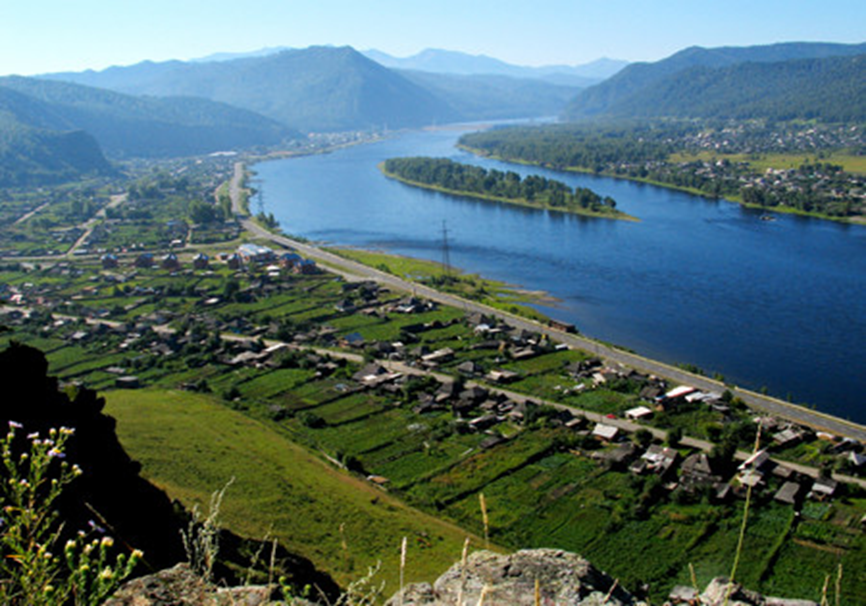 	Газета распространяется бесплатно*Орган издания Муниципальное образование «Сизинский сельсовет»СЕГОДНЯ В НОМЕРЕ:1.Проект Решения Сизинского сельского Совета депутатов «Об отмене решения Сизинского сельского Совета депутатов от 08.06.2012  № 136 «Об утверждении положения об организации и осуществлении первичного воинского учета на территории Сизинского сельсовета» ..…...………стр.22.  Проект Решения Сизинского сельского Совета депутатов «Об отмене «Положения о порядке ведения реестра муниципального имущества Сизинского сельсовета» ………………………….….стр.23. Распоряжение Сизинского сельского Совета депутатов №23 от 25.06.2021 «О созыве двадцать первой внеочередной сессии Совета депутатов» …………………………………………...…………стр.34. Постановление администрации Сизинского сельсовета №62 от 25.06.2021 «Об утверждении Положения об организации и осуществлении первичного воинского учета на территории Сизинского сельсовета» ……...……………………………………………………………………………………….стр.4РОССИЙСКАЯ ФЕДЕРАЦИЯКРАСНОЯРСКИЙ  КРАЙ  ШУШЕНСКИЙ РАЙОНСИЗИНСКИЙ СЕЛЬСКИЙ СОВЕТ ДЕПУТАТОВПроект  РЕШЕНИЕОт                                                     с. Сизая                                 №Об отмене решения Сизинского сельского Совета депутатов от 08.06.2012 № 136 «Об утверждении положения об организации и осуществлении первичного воинского учета на территории Сизинского сельсовета»       Рассмотрев протест прокуратуры Шушенского района от 25.06.2021 № 7-01-2021 на решение Сизинского сельского Совета депутатов № 136 от 08.06.2012  «Об утверждении положения об организации и осуществлении первичного воинского учета на территории Сизинского сельсовета»,  в соответствии со статьей 23 Федерального закона от 17.01.1992 № 2202-1 «О прокуратуре Российской Федерации» Уставом Сизинского сельсовета, Сизинский сельский Совет депутатов РЕШИЛ:Протест прокуратуры Шушенского района от 25.06.2021 № 7-01-2021 на решение Сизинского сельского Совета депутатов № 136 от 08.06.2012  «Об утверждении положения об организации и осуществлении первичного воинского учета на территории Сизинского сельсовета» удовлетворить.Отменить решение Сизинского сельского Совета депутатов № 136 от 08.06.2012  «Об утверждении положения об организации и осуществлении первичного воинского учета на территории Сизинского сельсовета». Направить настоящее решение в прокуратуру Шушенского района. Контроль за выполнением настоящего решения возложить на  главу Сизинского сельсовета Т. А. Коробейникову.Председатель Сизинского сельскогоСовета депутатов                                                                                                   А. В. ЗлобинГлава Сизинского сельсовета                                                                    Т. А. КоробейниковаРОССИЙСКАЯ ФЕДЕРАЦИЯКРАСНОЯРСКИЙ КРАЙ ШУШЕНСКИЙ РАЙОНСИЗИНСКИЙ СЕЛЬСКИЙ СОВЕТ ДЕПУТАТОВПроект  РЕШЕНИЕОт 		                       с. Сизая	                           №Об отмене «Положения о порядке ведения реестра муниципального имущества Сизинского сельсовета» В соответствии с ч.5 ст.51  Федерального закона № 131-ФЗ «Об общих принципах организации местного самоуправления в Российской Федерации», на основании протеста прокуратуры Шушенского района  на решение Сизинского сельского Совета депутатов от 04.09.2015 № 23 «Об утверждении положения о порядке ведения реестра муниципального имущества Сизинского сельсовета» Сизинский сельский Совет депутатов РЕШИЛ:Отменить (признать утратившим силу) Решение № 23 от 04.09.2015  года.Решение вступает в силу со дня, следующего за днем его официального опубликования (обнародования).Контроль за исполнением настоящего решения возложить на главу Сизинского сельсовета.РОССИЙСКАЯ ФЕДЕРАЦИЯКРАСНОЯРСКИЙ  КРАЙ  ШУШЕНСКИЙ РАЙОНСИЗИНСКИЙ СЕЛЬСКИЙ СОВЕТ ДЕПУТАТОВРАСПОРЯЖЕНИЕ25.06.2021                          с. Сизая                                          № 23«О созыве двадцать первой внеочередной сессии Совета депутатов» Руководствуясь статьей 23 Устава Сизинского сельсовета Шушенского района,  регламентом работы Совета депутатов:Созвать двадцать первую внеочередную сессию Сизинского сельского Совета депутатов на 28.06.2021 в 10 - 00 по адресу с. Сизая, ул. Ленина 86-«А».Внести на рассмотрение Совета депутатов следующие вопросы:2.1. Об отмене решения Сизинского сельского Совета депутатов от 08.06.2012 № 136 «Об утверждении положения об организации и осуществлении первичного воинского учета на территории Сизинского сельсовета».2.2. Об отмене «Положения о порядке ведения реестра муниципального имущества Сизинского сельсовета». 2.3. О внесении дополнений и изменений в Решение Сизинского сельского Совета депутатов от 08 декабря 2020 г. №6-13-75 «О бюджете Сизинского сельсовета на 2021 год и плановый период 2022-2023». 2.4. Об утверждении «Порядка формирования и деятельности коллегиального органа (комиссии), осуществляющего проведение конкурсного отбора инициативных проектов на территории МО «Сизинский сельсовет»». 2.5. Об утверждении «Порядка расчета и возврата сумм инициативных платежей, подлежащих возврату лицам (в том числе организациям), осуществлявшим их перечисление в бюджет Сизинского сельсовета». 2.6. Об утверждении «Порядка определения территории, части территории МО «Сизинский сельсовет», предназначенной для реализации инициативных проектов». 2.7. Об утверждении «Порядка выдвижения, внесения, обсуждения, рассмотрения инициативных проектов, а так же проведения из конкурсного отбора в МО «Сизинский сельсовет». 2.8. Об утверждении «Порядка назначения и проведения собрания граждан в целях рассмотрения и обсуждения вопросов внесения инициативных проектов на территории МО «Сизинский сельсовет». 2.9. Разное. 3. Настоящее распоряжение подлежит официальному опубликованию в газете «Сизинские вести», размещению на официальном сайте администрации Сизинского сельсовета.Контроль за исполнением настоящего распоряжения оставляю за собой.Председатель Сизинского сельского Совета депутатов:________________А.В. ЗлобинОб утверждении Положения об организациии осуществлении первичного воинского учета на территории Сизинского сельсоветаВ соответствии с Конституцией Российской Федерации, федеральными законами от 31 мая 1996 г. № 61-ФЗ «Об обороне», от 26 февраля 1997 г. № 31-ФЗ «О мобилизационной подготовке и мобилизации в Российской Федерации», от 28 марта 1998 г. № 53-ФЗ «О воинской обязанности и военной службе», от 6 октября 2003 г. № 131-ФЗ «Об общих принципах организации местного самоуправления в Российской Федерации», постановлением Правительства Российской Федерации от 27 ноября 2006 г. № 719 «Об утверждении Положения о воинском учете», Постановления Правительства РФ от 09.10.2019г. № 1302 «О внесении изменений в Положение о воинском учете», руководствуясь Уставом Сизинского сельсовета, ПОСТАНОВЛЯЮ:1. Утвердить Положение об организации и осуществлении первичного воинского учета на территории Сизинского сельсовета, согласно приложению № 1.2. Отменить постановление администрации Сизинского сельсовета от 09.01.2019 № 2 «Об утверждении Положения об организации и осуществлении первичного воинского учета на территории Сизинского сельсовета».3. Контроль за исполнением настоящего постановления возложить на заместителя главы администрации Сизинского сельсовета.4. Настоящее постановление вступает в силу в день, следующий за днем его официального опубликования в печатном издании «Сизинские вести» и подлежит размещению на официальном сайте Сизинского сельсовета: http://sizaya.ru/      Глава Сизинского сельсовета                                   Т. А. Коробейникова                                                                                                                                                                                                                                                                                                                                                                                  Приложение № 1к постановлению администрации Сизинского сельсовета от 25.06.2021г. № 62ПОЛОЖЕНИЕо военно-учетном столе на территории Сизинского сельсоветаI. ОБЩИЕ ПОЛОЖЕНИЯ1.1. Первичный воинский учет  администрации Сизинского сельсовета является структурным подразделением администрации органа местного самоуправления.1.2. Воинский учет в своей деятельности руководствуется Конституцией Российской Федерации, федеральными законами Российской Федерации от 31 мая 1996 г. № 61-ФЗ «Об обороне», от 26 февраля 1997г. № 31-ФЗ «О мобилизационной подготовке и мобилизации в Российской Федерации, от 28 марта 1998 г. № 53-ФЗ «О воинской обязанности и военной службе», Положением о воинском учете, утвержденным Постановлением Правительства Российской Федерации от 27 ноября 2006 г. № 719, «Инструкцией по бронированию граждан Российской Федерации, пребывающих в запасе Вооруженных Сил Российской Федерации, федеральных органов исполнительной власти, имеющих запас, и работающих в органах государственной власти, органах местного самоуправления и организациях, на период мобилизации и на военное время», законами Московской области, Уставом органа местного самоуправления, иными нормативными правовыми актами органов местного самоуправления, а также настоящим Положением.1.3. Положение о первичном воинском учете утверждается руководителем органа местного самоуправления.II. ОСНОВНЫЕ ЗАДАЧИ2.1. Основными задачами первичного воинского учета являются:обеспечение исполнения гражданами воинской обязанности, установленной федеральными законами «Об обороне», «О воинской обязанности и военной службе», «О мобилизационной подготовке и мобилизации в Российской Федерации»;документальное оформление сведений воинского учета о гражданах, состоящих на воинском учете;анализ количественного состава и качественного состояния призывных мобилизационных людских ресурсов для эффективного использования в интересах обеспечения обороны страны и безопасности государства;проведение плановой работы по подготовке необходимого количества военно-обученных граждан, пребывающих в запасе, для обеспечения мероприятий по переводу Вооруженных Сил Российской Федерации, других войск, воинских формирований и органов с мирного на военное время в период мобилизации и поддержание их укомплектованности на требуемом уровне в военное время.III. ФУНКЦИИ3.1. Обеспечивают выполнения функций, возложенных на администрацию в повседневной деятельности по первичному воинскому учету, воинскому учету и бронированию, граждан, пребывающих в запасе, из числа работающих в администрации органа местного самоуправления;3.2. В целях организации и обеспечения сбора, хранения и обработки сведений, содержащихся в документах первичного воинского учета, органы местного самоуправления и их должностные лица, в том числе осуществляют первичный воинский учет граждан, пребывающих в запасе, и граждан, подлежащих призыву на военную службу, проживающих или пребывающих (на срок более трех месяцев), в том числе не имеющих регистрации по месту жительства и (или) месту пребывания на их территории по документам первичного воинского учета:а) для призывников - по картам первичного воинского учета призывников;б) для прапорщиков, мичманов, старшин, сержантов, солдат и матросов запаса - по алфавитным карточкам и учетным карточкам;в) для офицеров запаса - по карточкам первичного учета.3.3. Документы первичного воинского учета заполняются на основании следующих документов:а) удостоверение гражданина, подлежащего призыву на военную службу, - для призывников;б) военный билет (временное удостоверение, выданное взамен военного билета) или справки взамен военного билета (выдается в случае отсутствия документов, являющихся основанием для выдачи военного билета, или при необходимости проверки их подлинности) - для военнообязанных.3.4. Документы первичного воинского учета должны содержать следующие сведения о гражданах:а) фамилия, имя и отчество;б) дата рождения;в) место жительства и (или) место пребывания, в том числе, не подтвержденные регистрацией по месту жительства и (или) месту пребывания;г) семейное положение;д) образование;е) место работы;ж) годность к военной службе по состоянию здоровья;з) основные антропометрические данные;и) наличие военно-учетных и гражданских специальностей;к) наличие первого спортивного разряда или спортивного звания;л) наличие бронирования военнообязанного за органом государственной власти, органом местного самоуправления или организацией на периоды мобилизации, военного положения и в военное время;м) наличие освобождения или отсрочки от призыва на военную службу у призывника с указанием нормы Федерального закона от 28.03.1998г. № 53- ФЗ "О воинской обязанности и военной службе" пункт 4 статьи 8 , на основании которого они предоставлены, а так же даты заседания призывной комиссии, на котором было принято решение об освобождении от призыва на военную службу или о предоставлении отсрочки от призыва на военную службу, и номера протокола этого заседания.3.5. При осуществлении первичного воинского учета органы местного самоуправления исполняют обязанности в соответствии с Федеральным законом "О воинской обязанности и военной службе".3.6. В целях организации и обеспечения сбора, хранения и обработки сведений, содержащихся в документах первичного воинского учета, органы местного самоуправления и их должностные лица:а) осуществляют первичный воинский учет граждан, пребывающих в запасе, и граждан, подлежащих призыву на военную службу, проживающих или пребывающих (на срок более 3 месяцев) на их территории;б) выявляют совместно с органами внутренних дел граждан, проживающих или пребывающих (на срок более 3 месяцев), в том числе не имеющих регистрации по месту жительства и (или) месту пребывания, на их территории и подлежащих постановке на воинский учет;в) ведут учет организаций, находящихся на их территории, и контролируют ведение в них воинского учета;г) ведут и хранят документы первичного воинского учета в машинописном и электронном видах, в порядке и по формам, которые определяются Министерством обороны Российской Федерации.3.7. В целях поддержания в актуальном состоянии сведений, содержащихся в документах первичного воинского учета, и обеспечения поддержания в актуальном состоянии сведений, содержащихся в документах воинского учета, органы местного самоуправления и их должностные лица:а) сверяют не реже 1 раза в год документы первичного воинского учета с документами воинского учета соответствующих военных комиссариатов и организаций, а также с карточками регистрации или домовыми книгами;б) своевременно вносят изменения в сведения, содержащиеся в документах первичного воинского учета, и в 2-недельный срок сообщают о внесенных изменениях в военные комиссариаты по форме, определяемой Министерством обороны Российской Федерации;в) разъясняют должностным лицам организаций и гражданам их обязанности по воинскому учету, мобилизационной подготовке и мобилизации, установленные законодательством Российской Федерации и настоящим Положением, осуществляют контроль их исполнения, а также информируют об ответственности за неисполнение указанных обязанностей;г) представляют в военные комиссариаты сведения о случаях неисполнения должностными лицами организаций и гражданами обязанностей по воинскому учету, мобилизационной подготовке и мобилизации.3.8. В целях организации и обеспечения постановки граждан на воинский учет органы местного самоуправления и их должностные лица:а) проверяют наличие и подлинность военных билетов (временных удостоверений, выданных взамен военных билетов) или удостоверений граждан, подлежащих призыву на военную службу, а также подлинность записей в них, наличие мобилизационных предписаний (для военнообязанных запаса при наличии в военных билетах отметок об их вручении), отметок в документах воинского учета о снятии граждан с воинского учета по прежнему месту жительства, отметок в паспортах граждан Российской Федерации об их отношении к воинской обязанности, жетонов с личными номерами Вооруженных Сил Российской Федерации (для военнообязанных запаса при наличии в военных билетах отметок об их вручении);б) заполняют карточки первичного учета на офицеров запаса. Заполняют (в 2 экземплярах) алфавитные карточки и учетные карточки на прапорщиков, мичманов, старшин, сержантов, солдат и матросов запаса. Заполняют учетные карты призывников. Заполнение указанных документов производится в соответствии с записями в военных билетах (временных удостоверениях, выданных взамен военных билетов) и удостоверениях призывников. При этом уточняются сведения о семейном положении, образовании, месте работы, должности, месте жительства или месте пребывания граждан и другие необходимые сведения, содержащиеся в документах граждан, принимаемых на воинский учет; (в ред. Постановления Правительства РФ от 16.04.2008 N 277)в) представляют военные билеты (временные удостоверения, выданные взамен военных билетов), алфавитные и учетные карточки прапорщиков, мичманов, старшин, сержантов, солдат и матросов запаса, удостоверения граждан, подлежащих призыву на военную службу, учетные карты, а также паспорта граждан Российской Федерации с отсутствующими в них отметками об отношении граждан к воинской обязанности в 2-недельный срок в военные комиссариаты для оформления постановки на воинский учет. Оповещают призывников о необходимости личной явки в соответствующий военный комиссариат для постановки на воинский учет. Кроме того, информируют военные комиссариаты об обнаруженных в документах воинского учета и мобилизационных предписаниях граждан исправлениях, неточностях, подделках и неполном количестве листов. В случае невозможности оформления постановки граждан на воинский учет на основании представленных ими документов воинского учета органы местного самоуправления оповещают граждан о необходимости личной явки в военные комиссариаты. При приеме от граждан документов воинского учета выдают расписки;г) делают отметки о постановке граждан на воинский учет в карточках регистрации или домовых книгах.3.9. В целях организации и обеспечения снятия граждан с воинского учета органы местного самоуправления и их должностные лица:а) представляют в военные комиссариаты документы воинского учета и паспорта в случае отсутствия в них отметок об отношении граждан к воинской обязанности для соответствующего оформления указанных документов. Оповещают офицеров запаса и призывников о необходимости личной явки в соответствующий военный комиссариат для снятия с воинского учета. У военнообязанных, убывающих за пределы муниципального образования, решениями военных комиссаров могут изыматься мобилизационные предписания, о чем делается соответствующая отметка в военных билетах (временных удостоверениях, выданных взамен военных билетов). В случае необходимости уточнения военно-учетных данных военнообязанных их оповещают о необходимости личной явки в военные комиссариаты. При приеме от граждан документов воинского учета и паспортов выдают расписки;б) производят в документах первичного воинского учета, а также в карточках регистрации или в домовых книгах соответствующие отметки о снятии с воинского учета;в) составляют и представляют в военные комиссариаты в 2-недельный срок списки граждан, убывших на новое место жительства за пределы муниципального образования без снятия с воинского учета;г) хранят документы первичного воинского учета граждан, снятых с воинского учета, до очередной сверки с учетными данными военного комиссариата, после чего уничтожают их в установленном порядке.3.10. Органы местного самоуправления ежегодно, до 1 февраля, представляют в соответствующие военные комиссариаты отчеты о результатах осуществления первичного воинского учета в предшествующем году.3.11. По указанию военного комиссариата муниципального образования (муниципальных образований) оповещают граждан о вызовах в военный комиссариат;3.12. Своевременно вносят изменения в сведения, содержащихся
в документах первичного воинского учета, и в двухнедельный срок сообщают о внесенных изменениях в военный комиссариат муниципального образования (муниципальных образований);3.13. Ежегодно представляют в военный комиссариат до 1 ноября списки юношей 15- и 16-летнего возраста, а до 1 октября – списки юношей, подлежащих первоначальной постановке на воинский учет в следующем году;3.14. Разъясняют должностным лицам организаций и гражданам их обязанности по воинскому учету, мобилизационной подготовке и мобилизации, установленные законодательством Российской Федерации и Положением о воинском учете и осуществляют контроль за их исполнением.3.15. Контроль за осуществлением органами местного самоуправления первичного воинского учета проводится органами военного управления Вооруженных Сил Российской Федерации и соответствующими военными комиссариатами в порядке, определяемом Министерством обороны Российской Федерации.Показатели, по которым оценивается деятельность органов местного самоуправления по осуществлению первичного воинского учета, и критерии оценки их деятельности определяются Министерством обороны Российской Федерации.IV. ПРАВА4.1. Для плановой и целенаправленной работы работник по ведению воинского учета имеет право:вносить предложения по запросу и получению в установленном порядке необходимых материалов и информации от федеральных органов государственной власти, органов исполнительной власти субъекта Российской Федерации, органов местного самоуправления, а также от учреждений и организаций независимо от организационно-правовых форм и форм собственности;запрашивать и получать от структурных подразделений администрации органа местного самоуправления аналитические материалы, предложения
по сводным планам мероприятий и информацию об их выполнении, а также другие материалы, необходимые для эффективного выполнения возложенных на первичный воинский учет задач;создавать информационные базы данных по вопросам, отнесенным
к компетенции первичного воинского учета;выносить на рассмотрение руководителем органа местного самоуправления вопросы о привлечении на договорной основе специалистов для осуществления отдельных работ;организовывать взаимодействие в установленном порядке и обеспечивать служебную переписку с федеральными органами исполнительной власти, органами исполнительной власти субъекта Российской Федерации, органами местного самоуправления, общественными объединениями, а также организациями по вопросам, отнесенным к компетенции работника по воинскому учету;проводить внутренние совещания по вопросам, отнесенным
к компетенции работника по воинскому учету.V. РУКОВОДСТВО5.1. Возглавляет первичный воинский учет ответственный за воинский учет. Ответственный за воинский учет назначается на должность и освобождается от должности главой администрации сельсовета.5.2. Ответственный за воинский учет находится в непосредственном подчинении у главы администрации сельсовета.5.3. В случае отсутствия ответственного за воинский учет на рабочем месте по уважительным причинам (отпуск, временная нетрудоспособность, командировка) его замещает заместитель главы администрации.Председатель Сизинского сельского Совета депутатов                                   Глава Сизинского сельсовета   А.В. ЗлобинТ.А. КоробейниковаРОССИЙСКАЯ ФЕДЕРАЦИЯАДМИНИСТРАЦИЯ СИЗИНСКОГО СЕЛЬСОВЕТАШУШЕНСКОГО РАЙОНА КРАСНОЯРСКОГО КРАЯРОССИЙСКАЯ ФЕДЕРАЦИЯАДМИНИСТРАЦИЯ СИЗИНСКОГО СЕЛЬСОВЕТАШУШЕНСКОГО РАЙОНА КРАСНОЯРСКОГО КРАЯРОССИЙСКАЯ ФЕДЕРАЦИЯАДМИНИСТРАЦИЯ СИЗИНСКОГО СЕЛЬСОВЕТАШУШЕНСКОГО РАЙОНА КРАСНОЯРСКОГО КРАЯПОСТАНОВЛЕНИЕПОСТАНОВЛЕНИЕПОСТАНОВЛЕНИЕот 25.06.2021с. Сизая                № 62 Учредитель:                 Администрация Сизинского сельсоветаАдрес: 662732,  Красноярский край,               Шушенский р-н, с. Сизая,   ул. Ленина, 86-а                                            Тел. 8(39139)22-6-71, факс: 8(39139) 22-4-31Издание утверждено 3.04.2008 г.  тиражом в 500 экземпляров.